Geometry 
Notes 12.2 TranslationsDefinitions:1.)  translation-is a ___________________ that maps all points of a figure the same distance in the same direction.  It changes the position of the figure with no effect on shape or size.2.)  vector- an ordered pair that is in angle brackets.  We use vectors to describe ____________________.  The first coordinate tells you how far ____________ or ____________ to move.  The second coordinate tells how far _____________ or _____________ to move the figure. 3.)  composition- is a transformation that is a _______________ of two or more transformations.Examples of translations:
Example #1:  
If point Q has coordinates (-2,3), what is the image of Q under each translation?
A.)  <-5,1>				B.)  <0, -2>			C.)  <3,-3>Example #2:  
Given the coordinates are P(3,1), Q(-1,0), W(-2,3) and U(-4,3)  Find the vector that describes the translation:A.) PQ    				B.) WU			C.)  PU
Example #3: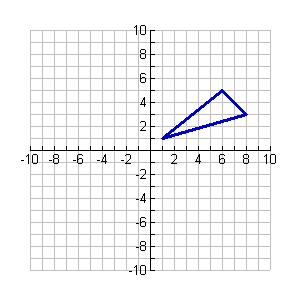 A(6,5),  B(1,1),  C(8,3)We will translate ΔABC by the vector <-2, -3>.  This means we will move each point left 2 and down 3.  We will label the new triangle to be ΔA’B’C’.  Where the image of <A is <A’, the image of <B is <B’ and the image of <C is <C’.  
Fill in the coordinates of A’, B’ and C’ below:

A’ (_____,_____),   B’ (_____,_____),    C’ (_____,_____)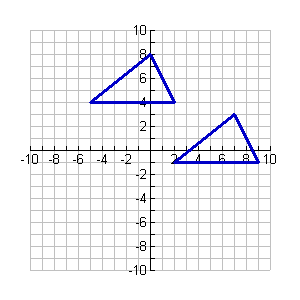 Example #4: Write a rule to describe the translation.Example #5:
Find a single translation that has the same effect as each composition.
A.)  <2,3> followed by <1.8,-3>			B.)  <1,2> followed by <-3,5>Fill in the congruences below: